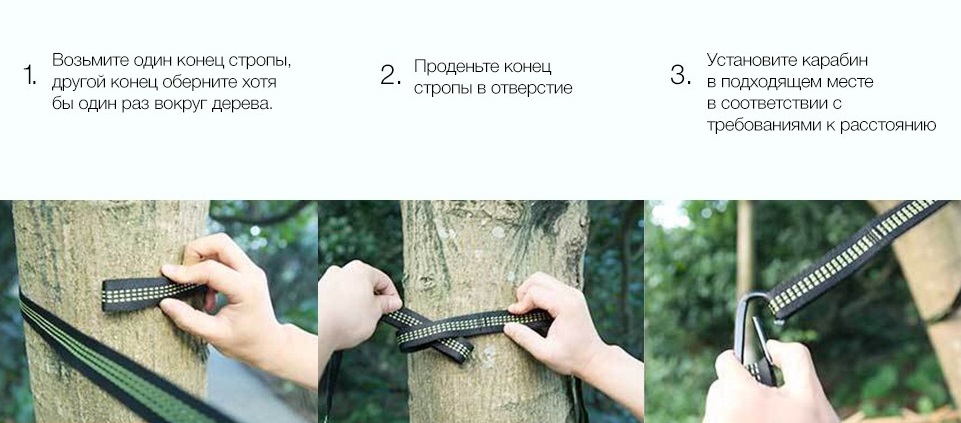 ПримечаниеОбе стороны гамака следует подвешивать на одинаковой высоте.На подвешенном гамаке не следует находиться стоя.Лежа в гамаке во избежание выпадения не рекомендуется наклоняться чрезмерно глубоко.Рекомендуемая высота нижней части гамака над землей - 20-40 см.При использовании детьми под гамак рекомендуется положить надувную подушку.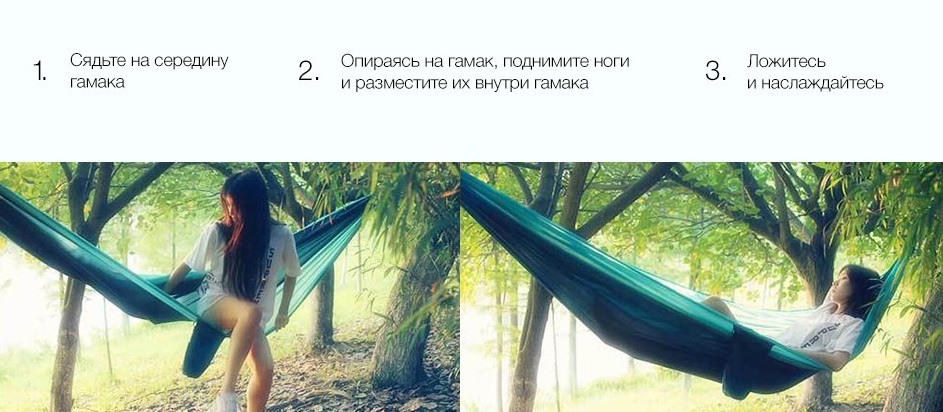 